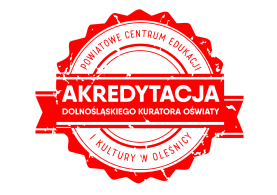 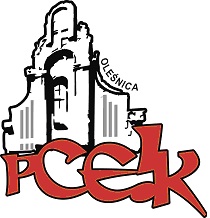 Z a p r a s z a m ynauczycieli zainteresowanych udziałem w  Sieci oraz nauczycieli zainteresowanych tematyką warsztatów na pierwsze spotkanie warsztatowe organizujące pracę Sieci Współpracy i Samokształcenia Nauczycieli TerapeutówTemat przewodni spotkania:Ocenianie efektywności pracy z uczniami ze specjalnymi potrzebami edukacyjnymi – przydatne wskazówki i narzędzia.KOD: W134Termin:  25 października 2017 r. o godzinie: 16:00Adresaci: zainteresowani nauczyciele Czas trwania:  3 godziny dydaktyczneKoordynator sieci:  dr Lidia SikoraOsoba prowadząca: dr Lidia Sikora, konsultant ds. uczniów ze specjalnymi potrzebami edukacyjnymi i kształcenia specjalnego Cele ogólne:  (dotyczą działań przez cały rok szkolny)- poszerzanie kompetencji zawodowych,- dzielenie się wiedzą i umiejętnościami,- analiza dobrych praktyk stosowanych przez uczestników,- pozyskiwanie metodycznego i merytorycznego wsparcia ekspertów.Cele główne:  1. Monitorowanie efektywności pracy z uczniem ze specjalnymi potrzebami edukacyjnymi.2. Wskazanie korzyści wynikających z uczestniczenia w Sieci Współpracy i Samokształcenia Nauczycieli Terapeutów.Cele szczegółowe:  Uczestnik warsztatów:- pozna sposoby oceniania efektywności pomocy psychologiczno-pedagogicznej w pracy z uczniami ze specjalnymi potrzebami edukacyjnymi,- wykorzysta w praktyce zasady przydatne przy ocenianiu efektywności indywidualnych programów edukacyjno-terapeutycznych,- uzyska przykłady narzędzi przydatnych w procesie oceniania efektywności pracy z uczniem ze specjalnymi potrzebami edukacyjnymi.Zagadnienia:  (dotyczące pierwszego spotkania)1. Organizacja Sieci Współpracy i Samokształcenia.2. Informacje na temat działania Platformy Oleśnickie Centrum e-Doradztwa oraz dostępu do zasobów Sieci Współpracy i Samokształcenia.3. Warsztat pt. Ocenianie efektywności pracy z uczniami ze specjalnymi potrzebami edukacyjnymi – przydatne wskazówki i narzędzia.1) Potrzeby specjalne uczniów w praktyce szkolnej/przedszkolnej. 2) Wielospecjalistyczna ocena poziomu funkcjonowania ucznia a ocenianie efektywności indywidualnych programów edukacyjno-terapeutycznych.3) Obserwacja i diagnoza funkcjonalna w procesie nauczania uczniów ze specjalnymi potrzebami edukacyjnymi.Warunki udziału w spotkaniu:Osoby zainteresowane udziałem w formie doskonalenia prosimy o przesyłanie zgłoszeń do 23.10.2017 r. Zgłoszenie na szkolenie następuje poprzez wypełnienie formularza (załączonego do zaproszenia) i przesłanie go pocztą mailową do PCEiK. Ponadto przyjmujemy telefoniczne zgłoszenia na szkolenia. W przypadku korzystania z kontaktu telefonicznego konieczne jest wypełnienie formularza zgłoszenia w dniu rozpoczęcia szkolenia. Formularz zgłoszeniowy znajduje się także na naszej stronie internetowej: www.pceik.plOdpłatność:nauczyciele z placówek oświatowych prowadzonych przez Miasta i Gminy, które podpisały z PCEiK porozumienie dotyczące doskonalenia zawodowego nauczycieli na 2017 rok oraz z placówek prowadzonych przez Starostwo Powiatowe w Oleśnicy –  bezpłatnienauczyciele z placówek oświatowych prowadzonych przez Miasta i Gminy, które nie podpisały z PCEiK porozumienia dotyczącego doskonalenia zawodowego nauczycieli na 2017 rok  - 100 złWpłaty na konto bankowe Numer konta: 26 9584 0008 2001 0011 4736 0005Rezygnacja z udziału w formie doskonalenia musi nastąpić w formie pisemnej (np. e-mail), najpóźniej na 3 dni robocze przed rozpoczęciem szkolenia. Rezygnacja w terminie późniejszym wiąże się z koniecznością pokrycia kosztów organizacyjnych w wysokości 50%. Nieobecność na szkoleniu nie zwalnia z dokonania opłaty.